ΘΕΜΑ: «Μερική διάθεση εκπαιδευτικού της Δ.Ε. Ν. Άρτας για το διδακτικό έτος 2020-2021.Η  Διευθύντρια Δευτεροβάθμιας Εκπαίδευσης Ν. Άρτας   Έχοντας υπόψη:τις διατάξεις των άρθρων 14, 15, 16, του κεφ. Β΄ του Ν. 1566/85,τα άρθρα 15 παρ.12 και 16 του Π.Δ. 50/96, όπως τροποποιήθηκε και ισχύει με το Π.Δ. 100/97,τις διατάξεις του Ν. 2690/1999 ΦΕΚ 45/Α/09-03-1999, το άρθρο 12 παρ. 5, 8,10,11  και 16 του Π.Δ. 1/2003,τις διατάξεις του άρθρου 30 του Ν. 3848/2010,την με αριθμ. Φ.353.1/324/105657/Δ1/8-10-2002 Υ.Α. «Καθορισμός των ειδικότερων καθηκόντων και αρμοδιοτήτων των προϊσταμένων υπηρεσιών πρωτοβάθμιας και δευτεροβάθμιας εκπαίδευσης, των διευθυντών και υποδιευθυντών των σχολικών μονάδων και Σ.Ε.Κ. και των συλλόγων των διδασκόντων», όπως αυτή τροποποιήθηκε και ισχύει,τις διατάξεις του άρθρου 55 και 63 του Ν. 4653/2020 (ΦΕΚ 12Α’),το με αριθμ. 6371/31-08-2020 διαβιβαστικό της Δ.Δ.Ε. Ν. Άρτας, με θέμα: «Αποστολή Πίνακα Α’ λειτουργικών κενών – πλεονασμάτων της Δ.Δ.Ε. Ν. Άρτας»,την με αριθμ. 48499/Ε2/24-4-2020 Απόφαση του ΥΠ.Π.Ε.Θ. με θέμα: «Μεταθέσεις Εκπαιδευτικών Δευτεροβάθμιας Εκπαίδευσης έτους 2020»,την με αριθμ. 85980/Δ2/03-07-2020 Υ.Α., με θέμα: «Αναθέσεις μαθημάτων Γυμνασίου και Γενικού Λυκείου», όπως τροποποιήθηκε με την Απόφαση 97911/Δ2/23-07-2020 της Υφυπουργού Παιδείας,την με αριθμό  72322/Δ2/11-06-2020 Απόφαση της Υφυπουργού Παιδείας με θέμα: «Ωρολόγιο πρόγραμμα των μαθημάτων των Α’, Β’ και Γ’ τάξεων του ημερησίου γυμνασίου»,την με αριθμ. 74181/Δ2/15-06-2020 Απόφαση της Υφυπουργού Παιδείας με θέμα: «Ωρολόγιο πρόγραμμα των μαθημάτων των Α ́, Β ́ και Γ ́ τάξεων του Γενικού Λυκείου»,την με αριθμ. Φ22/75401/Δ4/10-05-2018 Απόφαση του ΥΠ.Π.Ε.Θ. με θέμα: «Αναθέσεις μαθημάτων Επαγγελματικού Λυκείου», όπως αυτή τροποποιήθηκε και ισχύει,την με αριθμ. 93856/Ε2/16-7-2020 Απόφαση του Υ.ΠΑΙ.Θ., με θέμα: «Αποσπάσεις εκπαιδευτικών Δ.Ε. από ΠΥΣΔΕ σε ΠΥΣΔΕ για το διδακτικό έτος 2020-2021»,την με αριθμ. 117488/Ε2/8-9-2020 Απόφαση του Υ.ΠΑΙ.Θ., με θέμα: «Τροποποιήσεις αποσπάσεων και αποσπάσεις από ΠΥΣΔΕ σε ΠΥΣΔΕ εκπαιδευτικών Δευτεροβάθμιας Εκπαίδευσης για το διδακτικό έτος 2020-2021»,την με αριθμ. 117485/Ε2/8-9-2020  Απόφαση του Υ.ΠΑΙ.Θ., με θέμα: «Ανακλήσεις αποσπάσεων από ΠΥΣΔΕ σε ΠΥΣΔΕ εκπαιδευτικών Δευτεροβάθμιας Εκπαίδευσης για το διδακτικό έτος 2020-2021»,την με αριθμ. πρωτ. 7219/21-09-2020 απόφαση της Δ/ντριας της Δ.Δ.Ε. Άρτας με θέμα: «Αποσπάσεις - Συμπλήρωση του Υποχρεωτικού Ωραρίου των Οργανικά ανηκόντων εκπαιδευτικών της Δ.Ε. Ν. Άρτας, για το σχ. Έτος 2020-2021», που στηρίχτηκε στην αριθμ. 17/14-09-2020 Πράξη του ΠΥΣΔΕ Άρτας,την με αριθμ. πρωτ. 8721/03-11-2020 απόφαση της Δ/ντριας της Δ.Δ.Ε. Άρτας με θέμα: «Τροποποίηση Αποσπάσεων - Συμπλήρωσης του Υποχρεωτικού Ωραρίου των Οργανικά ανηκόντων εκπαιδευτικών  της Δ.Ε. Ν. Άρτας, για το σχ. Έτος 2020-2021», που στηρίχτηκε στην αριθμ. 23/03-11-2020 Πράξη του ΠΥΣΔΕ Άρτας,την αριθμ. Φ.353.1/24/105877/Ε3/13-08-2020 (ΑΔΑ: 6ΧΓΠ46ΜΤΥΛΗ-0ΓΡ) Υπουργική Απόφαση, με θέμα: «Τοποθέτηση προσωρινών Διευθυντών Πρωτοβάθμιας και Δευτεροβάθμιας Εκπαίδευσης»α π ο φ α σ ί ζ ο υ μ ετη μερική διάθεση της κάτωθι εκπαιδευτικού με οργανική τοποθέτηση για το διδακτικό έτος 2020-2021 ως ακολούθως:Η Διευθύντρια Δ.Ε. Ν. ΆρταςΠαρασκευή Η. Χαμπηλομάτη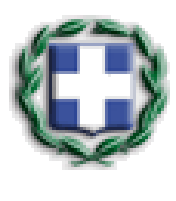 ΕΛΛΗΝΙΚΗ ΔΗΜΟΚΡΑΤΙΑΥΠΟΥΡΓΕΙΟ ΠΑΙΔΕΙΑΣ ΚΑΙ ΘΡΗΣΚΕΥΜΑΤΩΝ----ΠΕΡΙΦΕΡΕΙΑΚΗ Δ/ΝΣΗ Π. & Δ. ΕΚΠ/ΣΗΣ ΗΠΕΙΡΟΥ----     Δ/ΝΣΗ ΔΕΥΤΕΡΟΒΑΘΜΙΑΣ ΕΚΠΑΙΔΕΥΣΗΣ  Ν. ΑΡΤΑΣ----Ταχ. Δ/νση: Ταγματάρχη Παπακώστα 6Τ.Κ. – Πόλη: 47132 – ΆρταΙστοσελίδα: http://dide.art.sch.grEmail: mail@dide.art.sch.grΠληροφορίες: Δώδου ΣοφίαΤηλέφωνο: 2681070380FAX: 2681027415ΕΛΛΗΝΙΚΗ ΔΗΜΟΚΡΑΤΙΑΥΠΟΥΡΓΕΙΟ ΠΑΙΔΕΙΑΣ ΚΑΙ ΘΡΗΣΚΕΥΜΑΤΩΝ----ΠΕΡΙΦΕΡΕΙΑΚΗ Δ/ΝΣΗ Π. & Δ. ΕΚΠ/ΣΗΣ ΗΠΕΙΡΟΥ----     Δ/ΝΣΗ ΔΕΥΤΕΡΟΒΑΘΜΙΑΣ ΕΚΠΑΙΔΕΥΣΗΣ  Ν. ΑΡΤΑΣ----Ταχ. Δ/νση: Ταγματάρχη Παπακώστα 6Τ.Κ. – Πόλη: 47132 – ΆρταΙστοσελίδα: http://dide.art.sch.grEmail: mail@dide.art.sch.grΠληροφορίες: Δώδου ΣοφίαΤηλέφωνο: 2681070380FAX: 2681027415Άρτα, 15-02-2021Αρ. Πρωτ.: 1118ΕΛΛΗΝΙΚΗ ΔΗΜΟΚΡΑΤΙΑΥΠΟΥΡΓΕΙΟ ΠΑΙΔΕΙΑΣ ΚΑΙ ΘΡΗΣΚΕΥΜΑΤΩΝ----ΠΕΡΙΦΕΡΕΙΑΚΗ Δ/ΝΣΗ Π. & Δ. ΕΚΠ/ΣΗΣ ΗΠΕΙΡΟΥ----     Δ/ΝΣΗ ΔΕΥΤΕΡΟΒΑΘΜΙΑΣ ΕΚΠΑΙΔΕΥΣΗΣ  Ν. ΑΡΤΑΣ----Ταχ. Δ/νση: Ταγματάρχη Παπακώστα 6Τ.Κ. – Πόλη: 47132 – ΆρταΙστοσελίδα: http://dide.art.sch.grEmail: mail@dide.art.sch.grΠληροφορίες: Δώδου ΣοφίαΤηλέφωνο: 2681070380FAX: 2681027415ΕΛΛΗΝΙΚΗ ΔΗΜΟΚΡΑΤΙΑΥΠΟΥΡΓΕΙΟ ΠΑΙΔΕΙΑΣ ΚΑΙ ΘΡΗΣΚΕΥΜΑΤΩΝ----ΠΕΡΙΦΕΡΕΙΑΚΗ Δ/ΝΣΗ Π. & Δ. ΕΚΠ/ΣΗΣ ΗΠΕΙΡΟΥ----     Δ/ΝΣΗ ΔΕΥΤΕΡΟΒΑΘΜΙΑΣ ΕΚΠΑΙΔΕΥΣΗΣ  Ν. ΑΡΤΑΣ----Ταχ. Δ/νση: Ταγματάρχη Παπακώστα 6Τ.Κ. – Πόλη: 47132 – ΆρταΙστοσελίδα: http://dide.art.sch.grEmail: mail@dide.art.sch.grΠληροφορίες: Δώδου ΣοφίαΤηλέφωνο: 2681070380FAX: 2681027415     Α Π Ο Φ Α Σ ΗΕΠΩΝΥΜΟΟΝΟΜΑΠΑΤΡΩΝΥΜΟΚΛΑΔΟΣΙΔΙΟΤΗΤΑΟΡΓΑΝΙΚΗΣΧΟΛΕΙΟ ΑΠΟΣΠΑΣΗΣ1ο ΣΧΟΛΕΙΟ ΣΥΜΠΛΗΡΩΣΗΣ ΩΡΑΡΙΟΥΩΡΕΣ 1ου ΣΧΟΛΕΙΟΥ ΣΥΜΠΛΗΡΩΗΣ ΩΡΑΡΙΟΥΜΕΡΕΣ 1ου ΣΧΟΛΕΙΟΥ ΣΥΜΠΛΗΡΩΗΣ ΩΡΑΡΙΟΥΦΙΛΙΠΠΟΥΑΙΚΑΤΕΡΙΝΗΔΗΜΗΤΡΙΟΣΠΕ02ΜΟΝΙΜΟΣ4ο Γ/σιο ΆρταςΓ/σιο Γραμμενίτσας5ο Γ/σιο Άρτας4